Handout #1: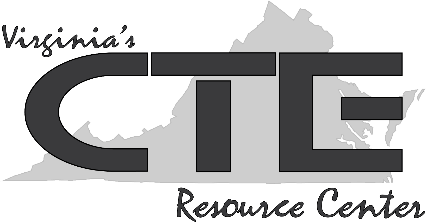 Information Literacy VocabularyBIAS(noun) having preference for one thing over another in a way that’s unfairCORROBORATE(verb) to support with evidence or authority; to make more certainCREDIBLE(adjective) able to be believed; trustworthyRELIABLE(adjective) dependable or deserving of confidenceSENSATIONAL(adjective) arousing or tending to arouse (as by lurid details) a quick, intense, and usually superficial interest, curiosity, or emotional reactionEVALUATE(verb) to carefully examine something to figure out its valueEVIDENCE(noun) something that furnishes proof